Deskripsi SingkatMata kuliah yang bahas mengenai pemahaman dan penggunaan algoritma yang dijadikan dasar untuk melakukan analisis suatu permasalahan yang berkaitan dengan logika yang diimplementasikan ke dalam suatu bahasa pemrograman. Sebagian besar mata kuliah ini berupa latihan-latihan secara intensif guna meningkatkan kemampuan para mahasiswa dalam mencari suatu solusi dalam permasalahan logika yang dihadapi yang dituangkan ke dalam algoritma dan diimplementasikan ke dalam suatu Bahasa pemrograman.Unsur Capaian PembelajaranKomponen PenilaianLogbookLogbook untuk mata kuliah ini berupa catatan dalam bentuk hardcopy yang dibuat oleh mahasiswa tentang hal-hal yang dipelajarinya dan kegiatan praktikum yang dilaksanakannya pada sesi-sesi kuliah. Secara keseluruhan isi logbook menunjukkan pemahaman mahasiswa atas materi yang dijelaskan oleh dosen, tentang tingkat proaktif mahasiswa mencari informasi-informasi sesuai dengan bahan ajar serta kemampuan mahasiswa dalam menggunakan pengetahuan yang sudah diperoleh untuk menyelesaikan masalah. Logbook berbobot total 50%, sebagaimana disebutkan pada RPS.Ujian Tengah SemesterUjian Tengah Semester (UTS) untuk mata kuliah ini berupa pengujian pemahaman mahasiswa atas materi yang telah diserap oleh mahasiswa dari pertemuan pertama hingga ketujuh. Pengujian ini bisa dilaksanakan secara tertulis. UTS berbobot 25%.Ujian Akhir SemesterUjian Akhir Semester (UAS) untuk mata kuliah ini berupa pengujian pemahaman mahasiswa atas materi yang telah diserap oleh mahasiswa dari pertemuan pertama hingga ketujuh. Pengujian ini bisa dilaksanakan secara tertulis. UAS berbobot 25%.CatatanMahasiswa harus memiliki poin cukup pada setiap komponen. Mahasiswa yang memperoleh nilai E pada salah satu komponen atau lebih dinyatakan gagal pada mata kuliah ini. Pada setiap sesi kuliah, mahasiswa yang datang terlambat lebih dari 15 menit kehilangan haknya atas bukti hadir.Kriteria PenilaianPenilaian dilakukan atas komponen-komponen tersebut di atas. Nilai akhir yang diperoleh mahasiswa merupakan rata-rata dari perolehan tiap komponen dengan melibatkan bobot masing-masing. Secara keseluruhan nilai ini mencerminkan tingkat keseriusan dalam proses dan hasil kerja yang diperoleh sampai dengan berakhirnya masa perkuliahan mata kuliah (yaitu sampai dengan pelaksanaan UAS).Daftar Referensi[MUN2012] Munir, Rinaldi, Algoritma & Pemrograman Dalam Bahasa Pascal dan C Edisi Revisi. Bandung : Informatika, 2012.[SOL2012] Solichin, Achmad, S.Kom. Pemrograman Web dengan PHP dan MySQL. Jakarta: Andi: 2012RENCANA PEMBELAJARAN SEMESTER (RPS)DESKRIPSI TUGAS RUBRIK PENILAIAN(Keterangan: format umum adalah yang di bawah ini, namun Prodi dapat membuat format tersendiri, sesuai dengan penilaian yang akan dibuat. Misalnya untuk penilaian presentasi atau penilaian praktek memiliki rubrik yang berbeda, jadi bisa lebih dari 1 rubrik untuk setiap mata kuliah)PENUTUPRencana Pembelajaran Semester (RPS) ini berlaku mulai tanggal 1 Juli 2015, untuk mahasiswa UPJ Tahun Akademik 2015/2016 dan seterusnya. RPS ini dievaluasi secara berkala setiap semester dan akan dilakukan perbaikan jika dalam penerapannya masih diperlukan penyempurnaan.STATUS DOKUMEN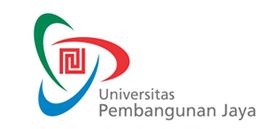 RENCANA PEMBELAJARAN SEMESTERF-0653F-0653RENCANA PEMBELAJARAN SEMESTERIssue/Revisi: A0RENCANA PEMBELAJARAN SEMESTERTanggal Berlaku: 1 Juli 2015RENCANA PEMBELAJARAN SEMESTERUntuk Tahun Akademik: 2015/2016RENCANA PEMBELAJARAN SEMESTERMasa Berlaku: 4 (empat) tahunRENCANA PEMBELAJARAN SEMESTERJml Halaman: 14 halamanMata Kuliah: Desain WebKode MK: INF104Program Studi: Teknik InformatikaPenyusun: Hendi HermawanSks: 3 sksKelompok Mata Kuliah: MKMACapaianCapaianBahan KajianCP-1Mampu mengimplementasikan konsep dan teori dasar matematika dengan cara menerapkannya dalam berbagai area yang berkaitan dengan sistem komputasi untuk mendukung, memodelkan, dan mengatasi berbagai masalah yang berkaitan dengan logika.AlgorithmBahasa Pemrograman Web HTML dan PHPCP-2Mampu mengembangkan sistem dengan cara melakukan perencanaan, analisis, desain, penerapan, pengujian, dan pemeliharaan sistem untuk menghasilkan sebuah solusi yang relevan, akurat, dan tepat sesuai dengan kebutuhan pengguna.AlgorithmBahasa Pemrograman Web HTML dan PHPCP-3Mampu menguasai algoritma dan kompleksitas dengan cara mempelajari konsep-konsep sentral dan kecakapan yang dibutuhkan untuk merancang, menerapkan, dan menganalisis algoritma yang digunakan untuk pemodelan dan desain sistem berbasis komputer.AlgorithmBahasa Pemrograman Web HTML dan PHPCP-4Mampu memanfaatkan pengetahuan dibidang sistem cerdas yang dimiliki terkait dengan pengembangan sistem cerdas yang dapat mempelajari pola data, mengekstrak informasi, kemampuan belajar, dengan tujuan untuk menghasilkan solusi yang dapat diterima secara optimal.AlgorithmBahasa Pemrograman Web HTML dan PHPCP-5Mampu merancang dan membangun suatu sistem dengan menggunakan pemrograman procedural dan berorientasi objek untuk menyelesaikan masalah.AlgorithmBahasa Pemrograman Web HTML dan PHPCP-7Memiliki pengetahuan terhadap alat bantu, pre-processing, pemrosesan dan post-processing terhadap data dengan melakukan analisis, memodelkan masalah dan mengimplementasikan solusi yang tepat terkait dengan pemrosesan data berbasis sistem cerdas untuk menghasilkan sistem cerdas yang adaptable, efektif, efisien, aman, dan optimal.AlgorithmBahasa Pemrograman Web HTML dan PHPEMerupakan perolehan mahasiswa yang tidak membuat Logbook atau tidak mengikuti UTS atau tidak mengikuti UAS atau kehadirannya kurang dari 70%.DMerupakan perolehan mahasiswa yang mengikuti perkuliahan dengan seadanya, tidak memiliki kemauan dan tanggung jawab untuk memahami materi pada konteks mata kuliah ini.C-Merupakan perolehan mahasiswa yang mengikuti perkuliahan dengan seadanya, tidak fokus dalam memahami materi  sehingga hanya mampu menyeleseaikan sebagian dari masalah itupun dengan akurasi yang buruk.CMerupakan perolehan mahasiswa yang mengikuti perkuliahan dengan cukup baik, berusaha memahami materi namun kurang persisten sehingga baru mampu menyeleseaikan sebagian dari masalah dengan akurasi yang kurang.C+Merupakan perolehan mahasiswa yang mengikuti perkuliahan dengan baik, berusaha memahami materi namun baru mampu menyeleseaikan sebagian masalah dengan akurasi cukup.B-Merupakan perolehan mahasiswa yang mengikuti perkuliahan dengan baik, mampu memahami materi dan mampu menyelesaikan masalah dengan akurasi cukup.BMerupakan perolehan mahasiswa yang mengikuti perkuliahan dengan baik, mampu memahami materi dan mampu menyelesaikan masalah dengan akurasi bagus.B+Merupakan perolehan mahasiswa yang mengikuti perkuliahan dengan baik, mampu memahami materi dan mampu menyelesaikan masalah dengan akurasi bagus.A-Merupakan perolehan mahasiswa yang mengikuti perkuliahan dengan sangat baik, memahami materi dengan sangat baik, memiliki tingkat proaktif dan kreatifitas tinggi dalam mencari informasi terkait materi, mampu menyelesaikan masalah dengan akurasi sangat baik.AMerupakan perolehan mahasiswa superior, yaitu mereka yang mengikuti perkuliahan dengan sangat baik, memahami materi dengan sangat baik bahkan tertantang untuk memahami lebih jauh, memiliki tingkat proaktif dan kreatifitas tinggi dalam mencari informasi terkait materi, mampu menyelesaikan masalah dengan akurasi sempurna bahkan mampu mengenali masalah nyata pada masyarakat / industri dan mampu mengusulkan konsep solusinya.MingguKemampuan Akhir yang DiharapkanBahan Kajian(Materi Ajar)Bentuk PembelajaranKriteria/Indikator PenilaianBobot NilaiStandar Kompetensi Profesi1Mampu memahami target kemampuan mahasiswa yang ingin dicapai melalui mata kuliah ini.Mampu memahami struktur perkuliahan, garis besar tugas, UTS dan UAS.Mampu memahami komponen-komponen  dan kriteria penilaian, Mampu memahami kewajiban dan hak mhs selama perkuliahan.Mampu memahami definisi perancangan dan pemrograman web.Mampu memahami pengenalan HTML seperti Font, paragraph, hyperlink, heading. RPS, Kontrak Kuliah.Ceramah.Tanya Jawab.Setiap pertanyaan dari mhs ttg RPS dan kontrak kuliah terjawab.Mhs mencatat dg lengkap pada logbook setiap informasi pada topik ini.3 -2Mampu memahami tag HTML images, Table dan Form.HTMLCeramah.Tanya Jawab.Latihan Soal.Mhs aktif berdiskusi, menyampaikan ide.Mhs mencatat proses dan hasil kegiatan ini dg baik pada Logbook.3 -3Mampu memahami CSS Selector.CSS.Ceramah.Tanya Jawab.Latihan SoalMhs aktif berdiskusi, menyampaikan ide.Mhs mencatat proses dan hasil kegiatan ini dg baik pada Logbook.3-4Mampu memahami CSS Box Model dan Template Web dengan CSS.CSS.Ceramah.Tanya Jawab.Latihan Soal.Mhs aktif berdiskusi, menyampaikan ide.Mhs mencatat proses dan hasil kegiatan ini dg baik pada Logbook.3-5Mampu memahami Bootstrap 3Bootstrap 3.Ceramah.Tanya Jawab.Latihan Soal.Mhs aktif berdiskusi, menyampaikan ide.Mhs mencatat proses dan hasil kegiatan ini dg baik pada Logbook.3-6Mampu menyelesaikan pembuatan template Web dengan Bootstrap 3Bootstrap 3, HTML, CSSCeramahTanya Jawab.Latihan Soal.Mhs aktif berdiskusi, menyampaikan ide.Mhs mencatat proses dan hasil kegiatan ini dg baik pada Logbook.37QUIZ 1Bootstrap 3, HTML, CSSTanya Jawab.Latihan Soal.Mhs aktif berdiskusi, menyampaikan ide.Mhs mencatat proses dan hasil kegiatan ini dg baik pada Logbook.78UTSGabungan bahan kajian pertemuan 1-7Mengerjakan soal UTSMhs berhasil menjawab dengan benar seluruh soal UTS259Mampu memahami dan mengerti pemrograman web dengan PHPPengenalan PHPCeramah.Tanya Jawab.Latihan Soal.Mhs aktif berdiskusi, menyampaikan ide.Mhs mencatat proses dan hasil kegiatan ini dg baik pada Logbook.310Mampu memahami sintaks, variable & konstanta, operator, pengkondisian IF dan Switch pada PHP PHPCeramah.Tanya Jawab.Latihan Soal.Mhs aktif berdiskusi, menyampaikan ide.Mhs mencatat proses dan hasil kegiatan ini dg baik pada Logbook.311Mampu memahami Looping, array, function pada PHPPHPCeramah.Tanya Jawab.Latihan Soal.Mhs aktif berdiskusi, menyampaikan ide.Mhs mencatat proses dan hasil kegiatan ini dg baik pada Logbook.312Mampu memahami Form Handling pada PHPPHPCeramah.Tanya Jawab.Latihan Soal.Mhs aktif berdiskusi, menyampaikan ide.Mhs mencatat proses dan hasil kegiatan ini dg baik pada Logbook.313Mampu memahami Insert Data ke database dengan PHPPHP & MySQLCeramah.Tanya Jawab.Latihan Soal.Mhs aktif berdiskusi, menyampaikan ide.Mhs mencatat proses dan hasil kegiatan ini dg baik pada Logbook.314QUIZ 2PHP & MySQLTanya Jawab.Latihan Soal.Mhs aktif berdiskusi, menyampaikan ide.Mhs mencatat proses dan hasil kegiatan ini dg baik pada Logbook.715Mampu melakukan select data dari database dengan menggunakan PHPPHP & MySQLCeramah.Tanya Jawab.Latihan Soal.Mhs aktif berdiskusi, menyampaikan ide.Mhs mencatat proses dan hasil kegiatan ini dg baik pada Logbook.316UASGabungan bahan kajian pertemuan 1-15Mengerjakan soal UASMhs berhasil menjawab dengan benar seluruh soal UAS.25Mata Kuliah: Perancangan dan Pemrograman WebKode MK: TIF208Minggu ke: 1-7Tugas ke: 1 dan 2Tujuan Tugas:Membuat Template Web Dengan Bootstrap 3Uraian Tugas:Obyek Studi kasus Membuat Template Web Dengan Bootstrap 3.Yang Harus Dikerjakan dan Batasan-BatasanMahasiswa melakukan analisis studi kasus lalu dituangkan ke dalam sketsa template. Setelah sketsa template sudah terbentuk, langkah selanjutnya mahasiswa menuangkan sketsa ke dalam bahasa pemrograman HTML dan CSS serta Framework Bootstrap 3.Setelah semuanya selesai, mahasiswa mampu melakukan presentasi tugas yang telah dibuat.Metode/Cara Kerja/Acuan yang DigunakanMahasiswa mengerjakan tugas secara mandiri dengan menggunakan bahan kajian yang telah dipelajari.Dekripsi Luaran Tugas yang DihasilkanHasil dari tugas ini adalah berupa algoritma dan kode program berdasarkan dari masalah yang dianalisis.Kriteria Penilaian:Sangat BaikMahasiswa mampu melakukan analisis dengan sangat baik,Mahasiswa mampu menuangkan analisis tersebut ke dalam sketsa,Mahasiswa mampu mengimplementasikan sketsa tersebut ke dalam Bahasa pemrograman HTML dan CSS serta Framework Bootstrap 3,Mahasiswa mampu melakukan presentasi dengan baik.Baik-	Mahasiswa mampu melakukan analisis dengan baik,-	Mahasiswa mampu menuangkan analisis tersebut ke dalam sketsa,-	Mahasiswa mampu mengimplementasikan sketsa tersebut ke dalam Bahasa pemrograman HTML dan CSS serta            Framework Bootstrap 3,-	Mahasiswa mampu melakukan presentasi dengan baik.Cukup-	Mahasiswa mampu melakukan analisis dengan cukup,-	Mahasiswa mampu menuangkan analisis tersebut ke dalam sketsa,-	Mahasiswa mampu mengimplementasikan sketsa tersebut ke dalam Bahasa pemrograman HTML dan CSS serta         Framework Bootstrap 3 akan tetapi program tidak berjalan dengan sempurna,-	Mahasiswa mampu melakukan presentasi dengan cukup.Kurang-	Mahasiswa mampu tidak melakukan analisis dengan baik,-	Mahasiswa mampu menuangkan analisis tersebut ke dalam sketsa dengan seadanya,-	Mahasiswa mampu mengimplementasikan sketsa tersebut ke dalam Bahasa pemrograman HTML dan CSS serta         Framework Bootstrap 3 akan tetapi program tidak         berjalan dengan sempurna,-	Mahasiswa mampu melakukan presentasi.Jenjang/GradeAngka/SkorDeskripsi/Indikator Kerja A 90-100Mahasiswa mampu melakukan analisis dengan sangat baik,Mahasiswa mampu menuangkan analisis tersebut ke dalam algoritma,Mahasiswa mampu mengimplementasikan algoritma tersebut ke dalam Bahasa pemrograman,Mahasiswa mampu melakukan presentasi dengan baik. A- 80-89.99Mahasiswa mampu melakukan analisis dengan sangat baik,Mahasiswa mampu menuangkan analisis tersebut ke dalam algoritma,Mahasiswa mampu mengimplementasikan algoritma tersebut ke dalam Bahasa pemrograman,Mahasiswa kurang mampu melakukan presentasi dengan baik. B+75-79.99Mahasiswa mampu melakukan analisis dengan sangat baik,Mahasiswa mampu menuangkan analisis tersebut ke dalam algoritma,Mahasiswa kurang mampu mengimplementasikan algoritma tersebut ke dalam Bahasa pemrograman,Mahasiswa kurang mampu melakukan presentasi dengan baik. B70-74.99Mahasiswa mampu melakukan analisis dengan sangat baik,Mahasiswa kurang mampu menuangkan analisis tersebut ke dalam algoritma,Mahasiswa kurang mampu mengimplementasikan algoritma tersebut ke dalam Bahasa pemrograman,Mahasiswa kurang mampu melakukan presentasi dengan baik. B- 65-69.99Mahasiswa kurang melakukan analisis dengan baik,Mahasiswa kurang mampu menuangkan analisis tersebut ke dalam algoritma,Mahasiswa kurang mampu mengimplementasikan algoritma tersebut ke dalam Bahasa pemrograman,Mahasiswa kurang mampu melakukan presentasi dengan baik. C+ 60-64.99Mahasiswa kurang mampu melakukan analisis dengan baik,Mahasiswa kurang mampu menuangkan analisis tersebut ke dalam algoritma,Mahasiswa kurang mampu mengimplementasikan algoritma tersebut ke dalam Bahasa pemrograman,Mahasiswa tidak mampu melakukan presentasi dengan baik. C  55 – 59.99Mahasiswa kurang mampu melakukan analisis dengan baik,Mahasiswa kurang mampu menuangkan analisis tersebut ke dalam algoritma,Mahasiswa tidak mampu mengimplementasikan algoritma tersebut ke dalam Bahasa pemrograman,Mahasiswa tidak mampu melakukan presentasi dengan baik. C-  50-54.99Mahasiswa kurang mampu melakukan analisis dengan baik,Mahasiswa tidak mampu menuangkan analisis tersebut ke dalam algoritma,Mahasiswa tidak mampu mengimplementasikan algoritma tersebut ke dalam Bahasa pemrograman,Mahasiswa tidak mampu melakukan presentasi dengan baik. D 40 – 49.99Mahasiswa tidak mampu melakukan analisis dengan baik,Mahasiswa tidak mampu menuangkan analisis tersebut ke dalam algoritma,Mahasiswa tidak mampu mengimplementasikan algoritma tersebut ke dalam Bahasa pemrograman,Mahasiswa tidak mampu melakukan presentasi dengan baik. E< 40Mahasiswa tidak mampu melakukan analisis dengan baik,Mahasiswa tidak mampu menuangkan analisis tersebut ke dalam algoritma,Mahasiswa tidak mampu mengimplementasikan algoritma tersebut ke dalam Bahasa pemrograman,Mahasiswa tidak mampu melakukan presentasiProsesPenanggung JawabPenanggung JawabTanggalProsesNamaTandatanganTanggalPerumusanHendi Hermawan, S.T., M.T.IDosen Penyusun/PengampuPemeriksaan & PersetujuanHendi Hermawan, S.T., M.T.IKetua Prodi Teknik InformatikaPenetapanProf. Emirhadi SugandaWakil Rektor